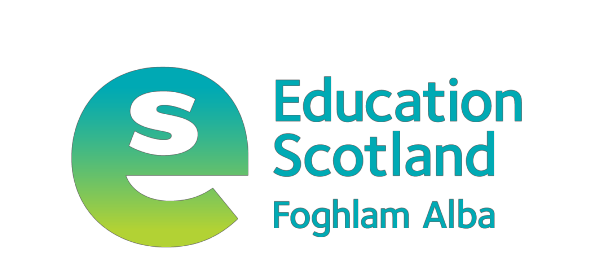 Links around Global Citizenship, Human Rights, Sustainability and general teacher support for International EngagementOxfam Oxfam for resources.Amnesty International Amnesty International - UK - for teaching resources.British Red Cross British Red Cross  for teaching resources The Department for International Development (DFID)Department for International Development (DFID) leads the UK’s work to end extreme poverty.BondBOND is the UK membership body for organisations working in international development or supporting those that do through funding, research, training and other services. Useful links to resources and projects run by their members. NIDOSNIDOS is the network in Scotland that unites the international development sector to promote effectiveness and collectively influence the policy agenda. Their aim is to strengthen the contribution of Scottish organisations to reducing inequality and poverty worldwide.Fairtrade SchoolsVisit Fairtrade Schools to find out how to become a Fairtrade School and journey through three awards to embed Fairtrade in your school.Learning for Sustainability Scotland Learning for Sustainability Scotland is a network of organisations and individuals working to harness the potential of education to create a flourishing, sustainable world.Seeds for Learning Seeds for Learning have a website with over 2,000 global citizenship resources to support educators in their global citizenship work. Resources can be search by themes; ages; course subjects and are linked to the Curriculum for Excellence. Resources are easily adapted for community use.Take One Action Do you work with young people in Scotland? Are you looking for ideas and connections to help them explore active citizenship, sustainability and global development. Resources and support for College staff , teachers and youth leaders from Take One Action. The Wood Foundation (TWF)The Wood Foundation is a Scottish-based charity which invests in economic, community and enterprise initiatives in Sub-Saharan Africa and the UK. The Vine TrustThe Vine Trust offers volunteering opportunities for school pupils on sustainable development projects in Peru and Tanzania IDEASThe International Development Education Association of Scotland (IDEAS) is a network of 40 organisations and individuals involved in Development Education and Education for Global Citizenship across Scotland.ScotdecScotdec provides resources, training and support to teachers to embed the global dimension into classroom practice and whole school policies. The teaching resources library has a range of resources which support the Scottish school curriculum.Link Community International Link Community International - dedicated to improving the quality of education in Africa.WosdecWosdec Global Education Centre - Professional learning for schools in Glasgow.One World Centre One World Centre - Professional learning for schools in Dundee.Glasgow International Support ServiceGlasgow International Support Service gives support to Glasgow schools developing international activities. Montgomery Development Education Centre Montgomery Development Education Centre (MDEC) - for schools in Aberdeen.Highland One World Highland One World (HOW) - professional learning for schools in the Highland region.Conforti Institute Conforti Institute – Professional learning for staff and course for pupils.Reading International Solidarity Centre Reading International Solidarity Centre (RISC) A list of educational resources with a theme of raising global awareness, developing skills, attitudes and values which enable students to take action for changeScottish European Educational Trust Scottish European Educational Trust (SEET) - For information about Euroquiz and other learning resourcesGlobal DimensionGlobal Dimension brings together resources, case studies and background information to help teachers and other educators bring a global dimension to their work.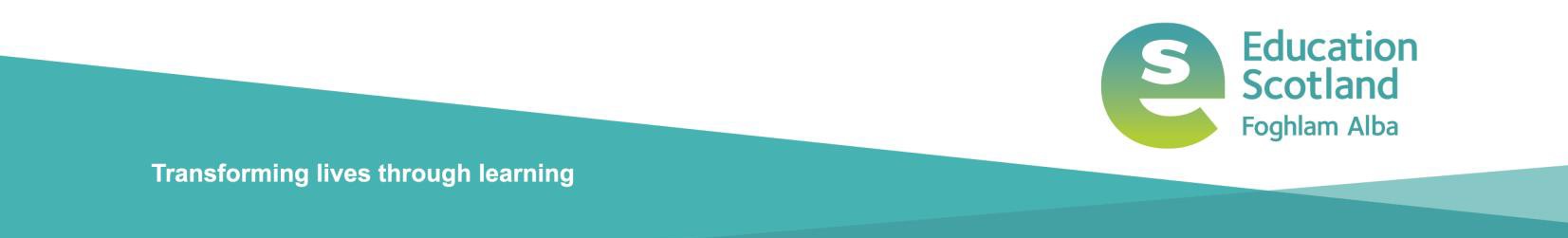 Education ScotlandDenholm House Almondvale Business Park Almondvale Way Livingston EH54 6GAT   +44 (0)131 244 4330E  enquiries@educationscotland.gov.ukwww.educationscotland.gov.uk